Krystle Peña Topics in design3.24.18Midterm paperAccording to Robert Kiyosaki, “if you want to go somewhere, it is best to find someone who has already been there.” That’s the importance of networking, making connections with successful people who have been where you are and can possibly open new opportunities towards your career. As a female minority undergrad majoring in communication design, it’s especially difficult to get into a Caucasian male dominated field. It’s a career that is extremely competitive and it’s a field where you can enjoy being creative while being rewarded with competitive pay. With that in mind, on March 20, 2018 I attended my first AIGA networking event. It was called the One in Ten: Gender Equality in Design hosted in the New School Tishman Auditorium on 63 fifth avenue.  I decided to attend this event because it was on a sensitive and very important topic that is constantly overlooked by the design industry. According to the event there is only a thirty percent of women in the industry compared to a seventy percent of males. This percentage even becomes more scarce if you add multicultural or minority along with being a female. This event was actually a part two and continuation of the first initial event, which covered the same panelist but they spoke about how they became interested in design and got into the industry. It didn’t speak about deep topics the way the AIGA intended also not what the audience expected, although it was much more diversity information then the first round. They wanted to hear more about the actual environment these women are working in, if they experience discrimination became of they gender, if the conversation about gender equality has ever came up, if these women have started the conversation, and if being a women has ever stopped them from progressing in there work place. These are the kind of questions that were asked on this event. It touched the conversation that actually matters, an actual real issue.This event consisted of a well-organized and professional panel of four women design leaders and one women host named Tina Essmaker. Tina Essmaker is the co founder of the great discontent, coach, writer, interviewer and moderator. The four women leader panelist were Jess Brillhart who is a VR Director, Stella Bugbee who is the EIC in The Cut, Ariella Gogal who is the ACD in Droga5, and Renda Morton who is the VP designer at New York Times. Tina Essmaker asked the panel many questions but amongst them two of them stood out to me and I learned a couple of thing by their response. One of the questions that were asked is whether if there are discussions in their job environment about gender inequality in the field. Stella answered the question first and her response was that in her past male dominated employments the men didn’t pay mind to this topic and didn’t even think they noticed the gender issue. She now finds herself being the leader in her female dominated company and feels more empowerment to speak about certain things. Ariella stated that she has tried to have this conversation with some of her male colleges but it’s a hard conversation to have because she feels there is fear involved in speaking about this sensitive topic. Jess stated before working for her self she dedicated many years to google doing VR design and while there were a lot of conversations that were unconsciously bias. Renda supported Jess’s comment on unconscious bias and stated that her team often worries when they may be unconsciously biased towards one another.Another important question that stood out to me was, “How should the role of men be? How could they support women in the industry?” Stella stated from personal experience, when a woman raises her hand in a meeting they should acknowledge her instead of just ignoring her. Jess stated men should simply have a conversation about it, question actions and how to handle situations differently. Afterwards Ariella agreed and stated men should be more curious about women along with changing there mentality about thinking it’s a man’s world. Many more questions were asked but I felt this one was one of the few that truly got straight to the point in the issue.  After the talk with the panelist was over they had a networking session in the lobby area for the last thirty minutes of the event. This gave the chance for designers, students, along with many other people in different paths to get to know each other and make a connection. During my time in that mingling session I met a designer from Europe who’s name is Tiina Partel. She’s an intern placed in a studio creating packaging design. Her school has an internship program that helped place her in that design position for one year and 6 months, which can lead to a permanent position being that she has time to prove herself. We exchanged business cards, conversation and shared experiences. The very next day I received an email from Tiina stating she spoke to her connections and has a close friend that works with Paragon One. She also mentioned other things but ended with wanting to keep in touch and building a relationship. That was one positive connection along with having the opportunity to carry a conversation with one of the panelist Jess. She stated how the questions were more intense then she though and how she didn’t put too much thought on how serious the issue is until she was chosen to be a panelist and was faced with those questions. She told me a bit about her time working in Google and how it motivated her to open her own business and be her own boss. She didn’t have a business card but talking to her was very insightful.All the information I received and conversations I had helped motivate me to push my self to one day become a women design leader and increase that 30 percent. I know that I can also make a difference and help the industry see that women are just as valuable as men. Even better, we bring an entire new way of thinking to design and with both sexes working together there is no obstacle that can’t be reached. Instead of judging one another we should motivate each other because we all have one thing in common which is our passion for design. 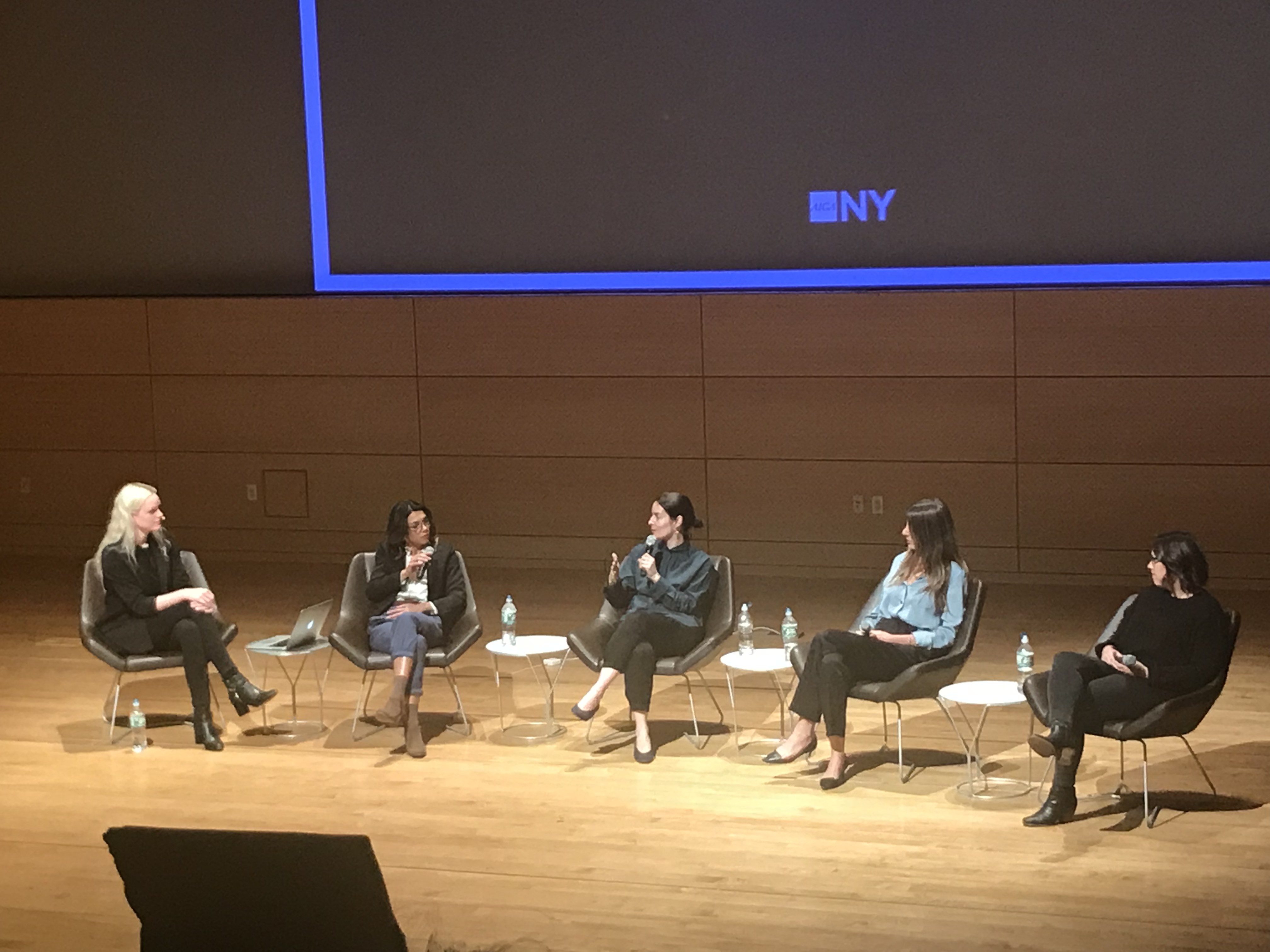 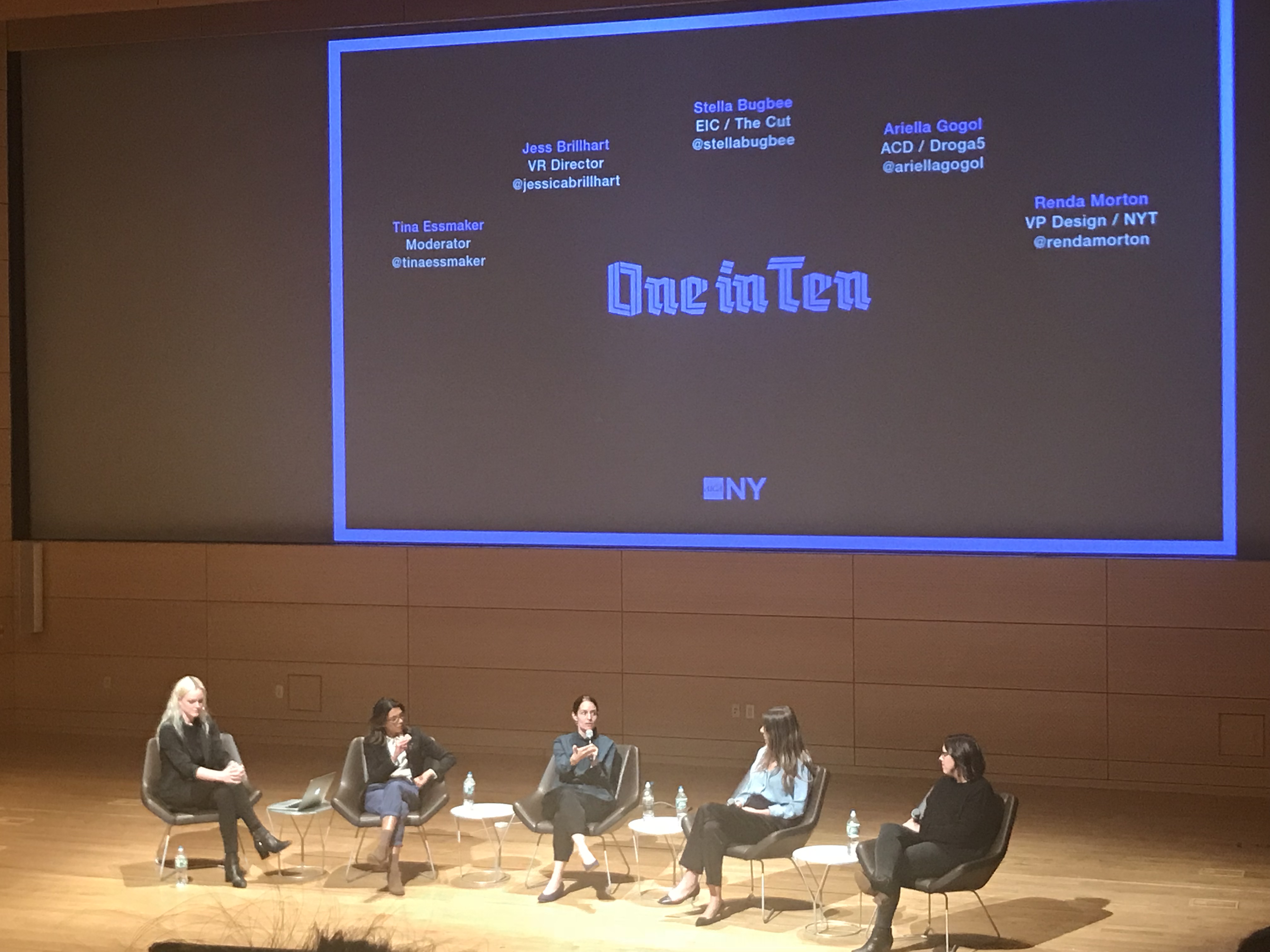 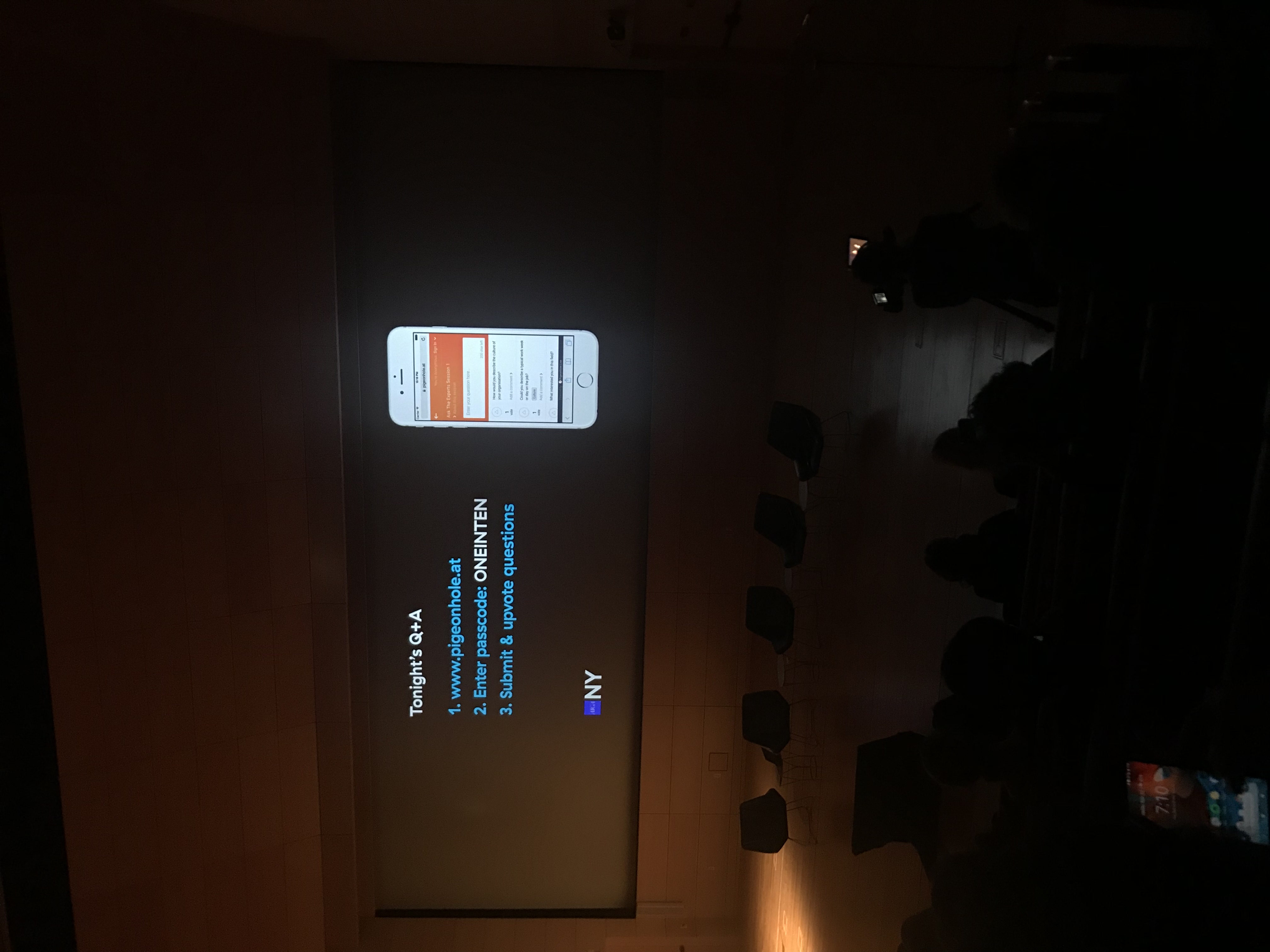 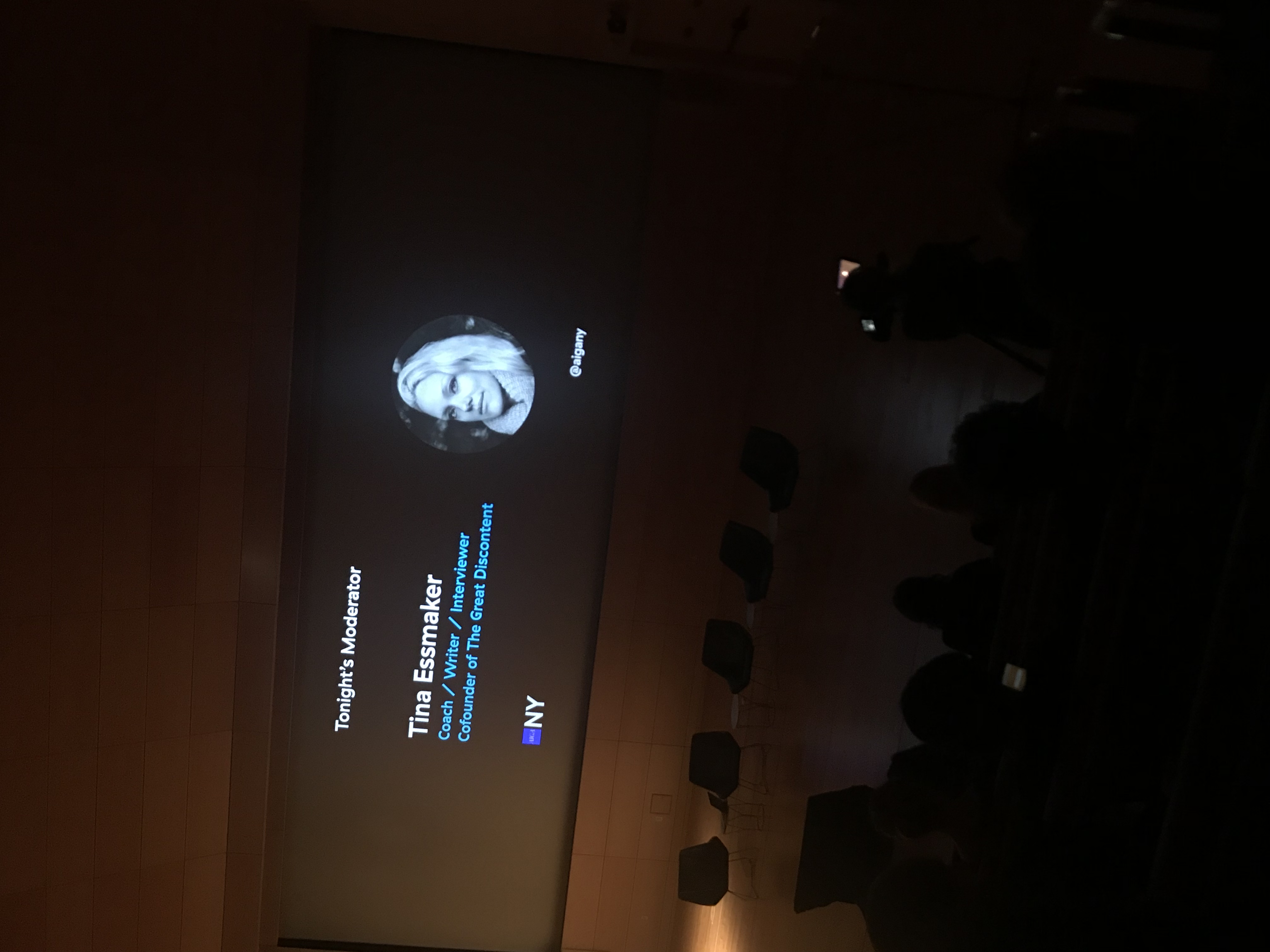 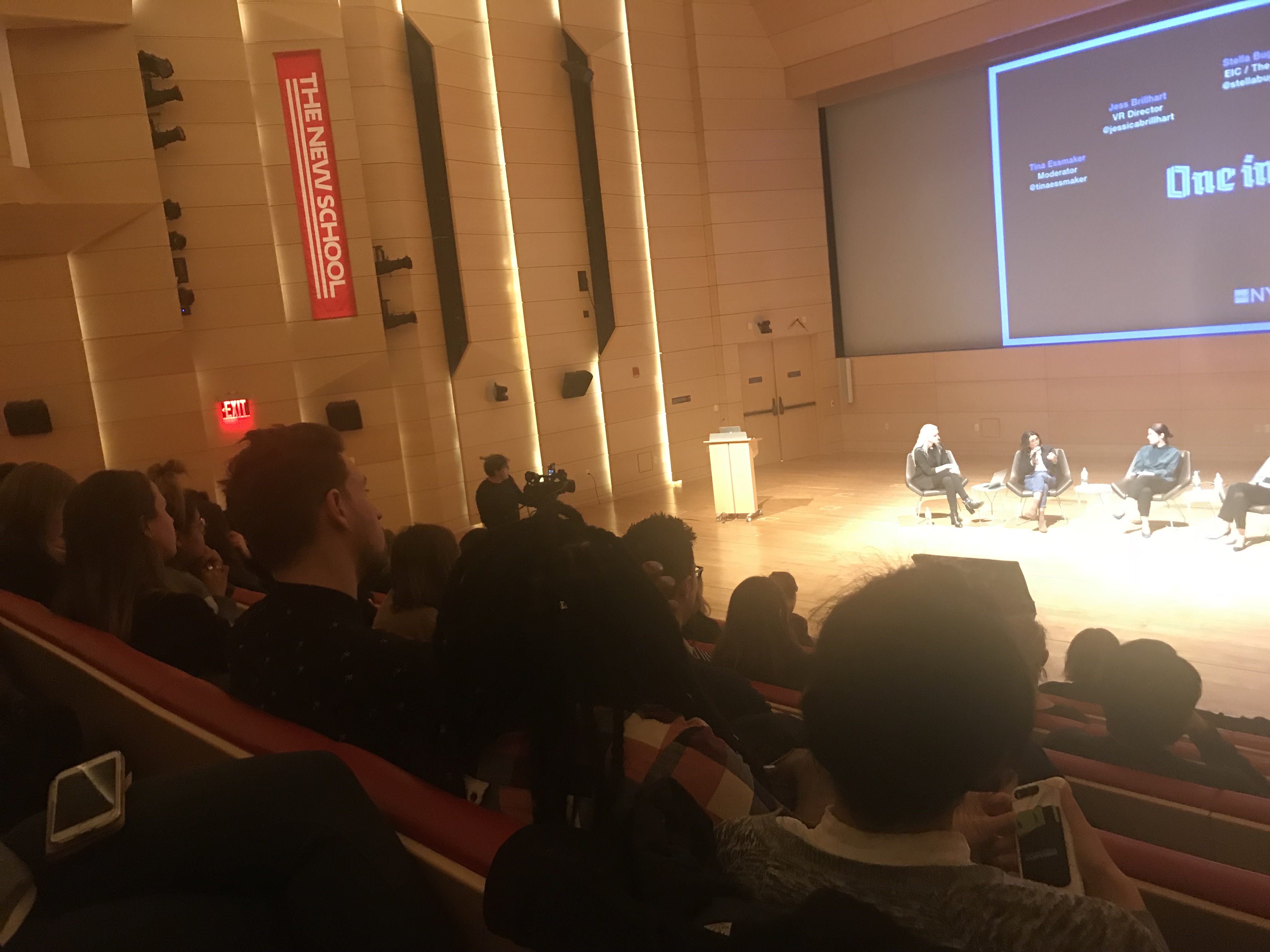 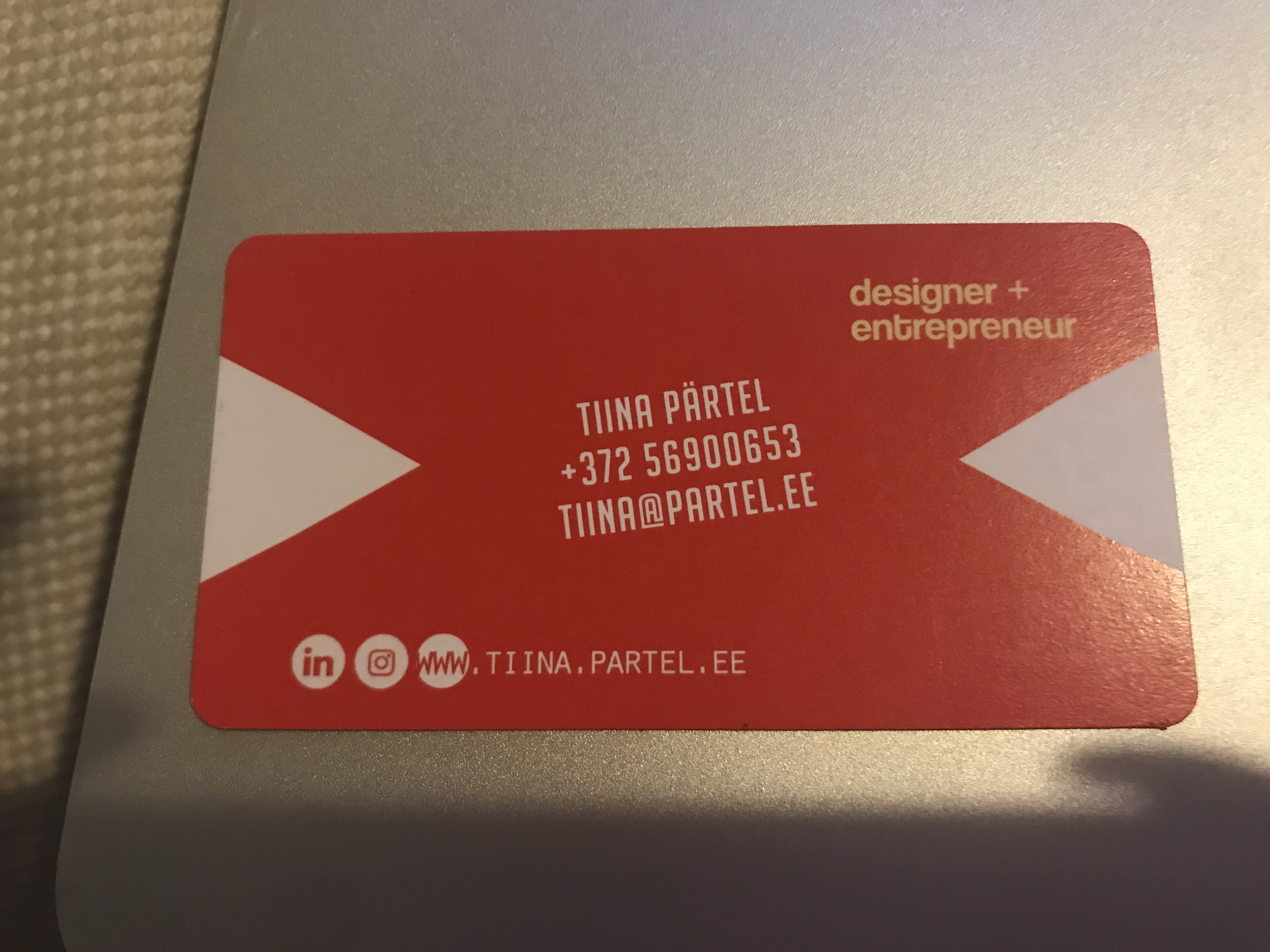 